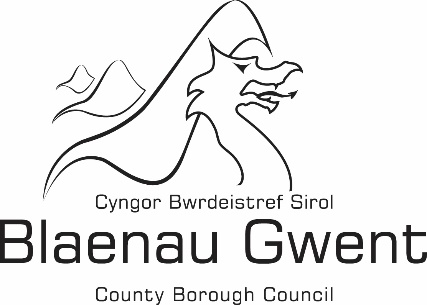 Financial Statement - Building Regulations Chargeable and Non-Chargeable Account Financial Statement 2017/2018Blaenau Gwent County Borough Council's financial statement for 2017/18 is shown below: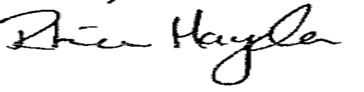 Approved by: …………………………………………………………………………………… (Section 151 Officer)Date: -------------------------------------------------------------------------------------------------------------------ChargeableNon-ChargeableTotal £££ExpenditureEmployee Expenses          268,062                     64,275          332,337 Transport               7,499                               0                7,499 Supplies and Services               6,244                     11,010            17,254 Third Party Payments                   841 0                 841 Central and support service charges             90,462 0           90,462 Total Expenditure          373,108                     75,285          448,393 IncomeBuilding Regulations Charges          134,009 0         134,009 Miscellaneous Income0                    10,922            10,922 Total Income          134,009                     10,922          144,931 (Deficit)/Surplus for the year(239,099)(64,362)(303,461)